HALAMAN PERSETUJUANSkripsi Ini Telah Diperiksa dan DisetujuiYogyakarta, 25 Agustus  2008Judul:Sistem Pemesanan Handphone Berbasis Online Menggunakan Aplikasi WAP Di CV. Global Karya YogyakartaNama:Muhamad Ridho IsmailNIM:005410191Jurusan:Teknik InformatikaJenjang:Strata Satu (S – 1) 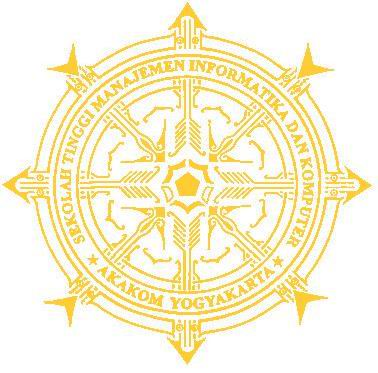 Tahun Akademik:2007/2008Semester:GenapDosen Pembimbing IWagito, S.T, M.T.Dosen Pembimbing IIIr. Mashudi.